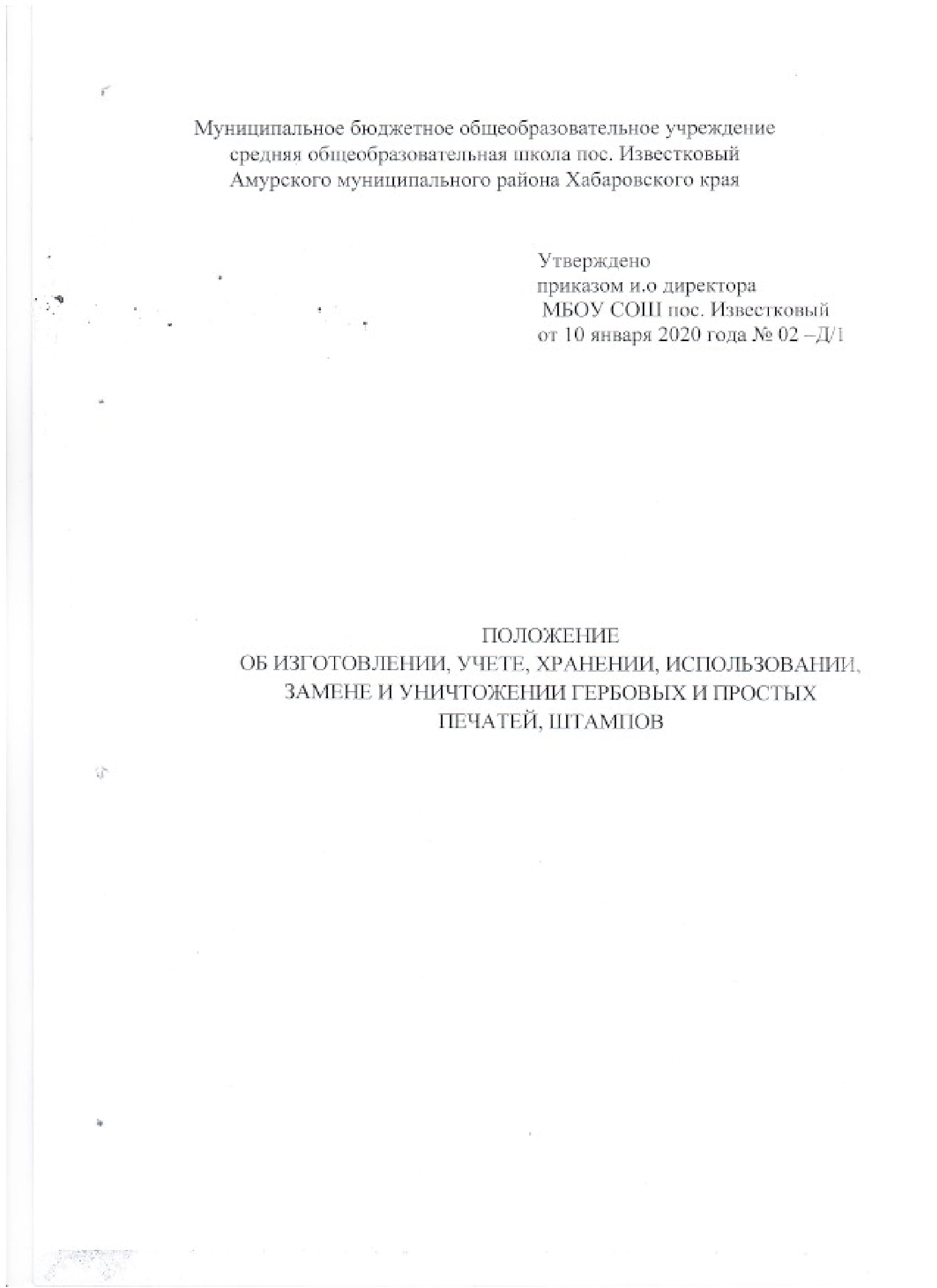 1.Общие положения 1.1.Настоящее Положение об изготовлении, учете, хранении, использовании, замене и уничтожении гербовых и простых печатей, штампов (далее – Положение) в соответствии с действующим законодательством Российской Федерации, Хабаровского края и Амурского муниципального района  устанавливает порядок изготовления, учета, хранения, использования, замены и уничтожения гербовых и простых печатей, штампов Муниципального бюджетного общеобразовательного учреждения средней общеобразовательной школы пос. Известковый Амурского муниципального района Хабаровского края (далее - учреждение). 1.2. Изготовление печатей и штампов осуществляется только полиграфическим и штемпельно-граверными предприятиями, имеющими выданные в установленном порядке лицензию на этот вид деятельности и сертификат, удостоверяющий возможность изготовления указанного вида продукции. 1.3. Ответственность и контроль за соблюдением порядка хранения, использования печатей и штампов возлагается на директора учреждения. 1.4. Учет, замену, хранение, передачу и уничтожение печатей и штампов в учреждении обеспечивают лица, определенные приказом директора учреждения. Перечень используемых печатей и штампов: гербовую печать Амурского муниципального района - 2 шт.      -печать «Для документов» - 1 шт.      -штамп учреждения - 1 шт.      -штамп учреждения с почтовым адресом - 1 шт.      -штамп для регистрации входящих документов - 1 шт. штамп для регистрации входящих документов полученных в электронном виде – 1 шт.      -штамп для заверения ксерокопий архивных документов - 1 шт. 3. Перечень документов, на которые ставится оттиск гербовой печати: 3.1. аттестаты об основном общем образовании, аттестат о среднем общем образовании, свидетельство об обучении; 3.2. акты (приема-передачи дел, приема оборудования, выполненных работ, списания, экспертизы и т.д.);  3.3. доверенности (на получение товарно-материальных ценностей, ведения дел в арбитраже и суде и т.д.); 3.4. договоры (трудовые, дополнительные соглашения к трудовым договорам, о полной материальной ответственности, гражданско-правовые); 3.5. задания (на проектирование объектов, технических сооружений, технические и т.д.); 3.6. заявления (на аккредитацию, лицензирование и т.д.); 3.7. образцы оттисков печатей и подписей работников, имеющих право совершения финансово-хозяйственных операций; 3.8.  письма гарантийные (на выполнение работ, услуг и т.д.); 3.9. документы по кассовым кредитным операциям, расчетные чеки, приходные ордера, поручения (бюджетные; банковские; пенсионные; платежные и т.д.); 3.10. финансовые документы и отчеты, представляемые в финансовые, налоговые и статистические органы, фонды; 3.11. исполнительные листы; 12. реестры (чеков; бюджетных поручений и т.д.); 3.13.  реестры (чеков, бюджетных поручений), представляемые в банк; 3. 14.  сметы расходов;  3.15. справки (о выплате страховых сумм, об использовании бюджетных ассигнований, о начисленной и причитающейся зарплате и т.д.); 3.16.  справки о налоге на доходы физических лиц;  3.17. штатное расписание; 3.18. тарификационные списки; 3.19. архивные справки по стажу работы; 20. трудовые книжки сотрудников (при увольнении – после записи об увольнении в разделе «Сведения о работе»); 3.21. справка об обучении для лиц, не прошедших итоговой аттестации или получивших на итоговой аттестации неудовлетворительные результаты; Изменения и дополнения в перечень вносятся только директором учреждения. 4.Перечень документов, на которые ставится оттиск печати «Для документов»: 1. трудовые книжки сотрудников (при первичном оформлении книжки – на титульном листе, при изменении анкетных данных сотрудника – на внутренней стороне обложки); 4.2. должностные инструкции сотрудников; 4.3. представления, удостоверения и ходатайства (о награждении орденами и медалями Российской Федерации, премиями областными и федеральными, почетными званиями, грамотами и т.д.); 4.4. грамоты и свидетельства, выдаваемые работникам;  4.5. личные дела обучающихся; 4.6.  расписание уроков; 4.7. график учебного процесса; 4.8. расписание индивидуальных занятий на дому; 4.9. выписки из приказов. 4.10. характеристика обучающегося, работника; 4.11. табель учета использования рабочего времени и расчета заработной платы; 4.12. командировочные удостоверения; 4.13. инвентаризационная ведомость; 4.14. соглашения; 4.15. справка о результатах государственной итоговой аттестации; 4.16. копии нормативных правовых актов;  4.17. архивные справки;  4.18.  архивные копии; 4.19. командировочные удостоверения; 4.20.  справка об итоговых и текущих отметках лиц, освоивших часть образовательной программы и (или) отчисленных из учреждения;  4.21. справка о факте обучении для лиц, обучающихся в учреждении; 4.22. справка о периоде обучения для лиц, обучавшихся в учреждении; 4.23. учебные планы и программно-учебное обеспечение; 4.24. образовательные программы; 4.25. документы и их копии (для формирования личных дел работников, обучающихся). 5.Использование штампов51.Штампы формально заменяют рукописную запись в повторяющихся однотипных ситуациях в бумажном делопроизводстве. В этом случае штампы, по существу, представляют собой реквизиты, участвующие в придании документу юридической силы, и ускоряют документооборот.  2.Регистрационный 	штамп 	устанавливает 	ответственность 	за документ, начало отсчета срока исполнения. Он содержит наименование учреждения, поля для указания даты поступления и номера (индекса) входящего документа. Данный штамп не проставляется на приложениях к документу. 5.3. Угловой мастичный штамп содержит полное наименование учредителя и полное наименование учреждения  в соответствии с уставом о них. В угловом мастичном штампе указываются справочные данные (почтовый адрес, номера телефона и факса, электронный адрес), обозначение места для проставления даты и номера документа, номера и даты инициативного документа. 4.Угловой штамп может использоваться при переписке, выдаче текущих справок и тому подобное.  6.Порядок оформления заказа на изготовление гербовых, простых печатей и штампов, и их учета 1.Письмо-заявка об изготовлении печатей и штампов, подписывается директором учреждения.    2.Эскизы гербовой печати, штампов предварительно должны быть согласованы с учредителем. 6.3. Контрольные списки изготовленных печатей и штампов в день их получения должны быть зарегистрированы в соответствующем журнале (приложение № 1). Журнал находится у директора учреждения в сейфе. Журнал ведется по правилам ведения документов строгой отчетности. 6.4. Для учета выдачи печатей и штампов ведется журнал по форме, приведенной в приложении № 2 к настоящему Положению. Журнал находится у директора учреждения в сейфе. Журнал ведется по правилам ведения документов строгой отчетности.  5.Каждый лист журналов нумеруется, журналы прошнуровываются, скрепляются мастичной печатью и подписью директора учреждения. 7.Хранение гербовых, простых печатей и штампов 1.Хранение гербовых, простых печатей и штампов осуществляется в опечатываемых несгораемых металлических шкафах или сейфах, доступ к которым имеет лицо, получившее печати в порядке, установленном настоящим Положением. 2.При хранении гербовых, простых печатей и штампов принимаются меры, обеспечивающие их сохранность и исключающие возможность их хищения или использования посторонними лицами. Запрещается хранить печати и штампы в столах, ящиках, передавать их на хранение лицам, не имеющим на это право, носить в карманах одежды. 7.3. При утере печати или штампа незамедлительно письменно ставится в известность директор учреждения. 4.Перечень мест хранения печатей и штампов: 8.Замена, передача на уничтожение, уничтожение гербовых, простых печатей и штампов 1.Лицо, получившее печать, штамп, расписывается в журнале (приложение № 2), разборчиво указывая дату, свою должность и фамилию. 2.Печати и штампы числятся за получившим их лицом до их замены (уничтожения) в порядке, предусмотренном настоящим Положением. 8.3. Замена печатей, штампов производится на основании разрешения директора учреждения. 4.Для замены печати или штампа пользователь должен предоставить директору учреждения: 8.4.1.В случае износа либо повреждения - служебную записку с просьбой замены печати или штампа. 8.4.2.В случае утраты - служебную записку о необходимости изготовления печати или штампа и объяснительную записку с указанием причины утраты печати или штампа. 8.5. Заказ на изготовление новой печати или штампа оформляется в соответствии с разделом 6 настоящего Положения. 8.6.В случае износа, повреждения печати или штампа учреждения, печати и штампы подлежат передаче (сдаче) директору учреждения, осуществляющему контроль для последующего уничтожения по акту составленному комиссионно в составе не менее трёх человек (директор учреждения, заместитель директора по административно-хозяйственной работе, главный бухгалтер). Способ уничтожения - полное разрушение печатающей поверхности и формы путем разрезания. Уничтожение печатей и штампов предполагает полное разрушение их печатающей поверхности и формы, не допускающее возможности их восстановления и дальнейшего использования. 7.В составленном акте об уничтожении печатей и штампов должно быть указано: 8.7.1. Время и место уничтожения. 8.7.2. Состав комиссии. 8.7.3. Основание уничтожения печатей и штампов. 8.7.4. Наименование и оттиски уничтожаемых печатей и штампов. 8.7.5. Способ уничтожения. 8.7.6. Подписи членов комиссии. Акт подшивается в дело «Акты уничтожения печатей и штампов», которое хранится вместе с печатями, штампами и журналами их учета. Данный акт является основанием для внесения отметки об уничтожении печати, штампа в журналы (приложения № 1,2). 8.В случае ликвидации учреждения или прекращения деятельности в результате реорганизации имеющиеся в наличии печати и штампы подлежат уничтожению по акту, составленному комиссионно в составе не менее трёх человек (директор учреждения, заместитель директора по административно-хозяйственной работе, главный бухгалтер). 9.Контроль состояния учета, хранения и использования печатей и штампов 1.Для проведения проверок состояния учета, хранения и использования печатей и штампов приказом директора учреждения могут создаваться специальные комиссии. По результатам проверки составляется акт, представляемый директору учреждения для принятия мер по обеспечению надлежащего учета, использования и условий хранения печатей и штампов. 9.2. При переводе, увольнении работника, ответственного за учет, хранение и использование печатей и штампов, приказом создается комиссия для проверки соответствия фактического наличия печатей и штампов, переданных указанному лицу, записям в журналах (приложения № 1,2). Результаты проверки отражаются в акте приема-передачи печатей и штампов другому лицу, назначенному ответственным за их учет, хранение и использование с приложением оттисков передаваемых печатей и штампов. 9.3. Необеспечение надлежащего учета, использования и условий хранения печатей и штампов, повлекшее их порчу или утрату, является основанием для проведения служебной проверки и привлечения к ответственности лиц, по вине которых наступили указанные последствия. И.о  директора								О.А АндриевскаяПриложение 1 ЖУРНАЛ регистрации гербовых, простых печатей и штампов  Муниципального бюджетного общеобразовательного учреждения средней общеобразовательной школы пос. Известковый Амурского муниципального района Хабаровского края Начат _____________ Окончен___________ Приложение 2  ЖУРНАЛ учета выдачи печатей и штампов Муниципального бюджетного общеобразовательного учреждения средней общеобразовательной школы пос. Известковый Амурского муниципального района Хабаровского края Начат 	 Окончен 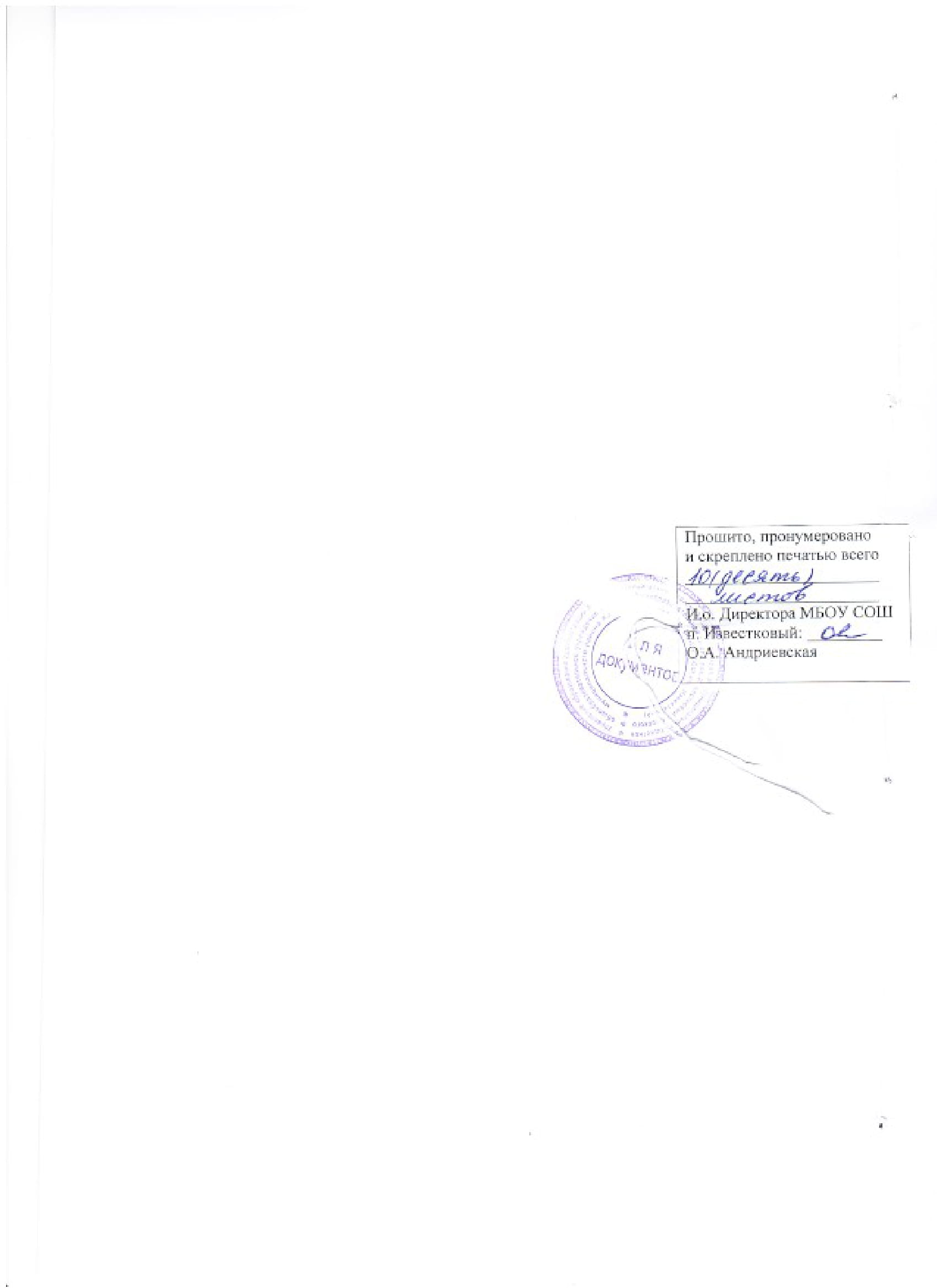 п/п Наименование печати и штампа  Место хранения  Должности лиц, уполномоченных использовать оттиски печатей и штампов  1. печать гербовая сейф директора учреждения; сейф главного бухгалтера директор или лица его замещающие, главный бухгалтер 2. печать «Для документов» сейф секретаря секретарь-машинистка, 3. штамп учреждения с полным названием сейф секретаряСекретарь -машинистка4. угловой штамп учреждения сейф секретарясекретарь-машинистка 5. штамп с почтовым адресом  сейф секретаря секретарь-машинистка 6. штамп для регистрации входящих документов  сейф секретаря секретарь-машинистка 7. штамп для регистрации входящих документов полученных в электронном виде сейф секретаря секретарь-машинистка 8. штамп для заверения копий  сейф секретаря секретарь-машинистка, № п/п и дата реги ги- стра ции Вид и оттиск изготов- ленных печатей, штампов Дата полу- чения пе- чатей и штампов, должность, Ф.И.О. получателя и его под- пись Дата и номер акта об уничто- жении печатей, штампов Вид и оттиск печатей и штампов передан- ных на уничто- жение Долж- ность, Ф.И.О. ответст- венного за уничто- жение пе- чатей, штампов и его подпись Приме- чание 1 2 3 4 5 6 7 № п/п Дата поступле- ния печати, штампа Оттиск поступив- шей печати, штампа Должность, Ф.И.О. и подпись лица, принявшего и зарегистри- ровавшего печать, штамп Должность, Ф.И.О. и подпись лица, получивше- го печать, штамп для использова- ния по на- значению, дата получения печати, штампа Должность, Ф.И.О. и подпись ли- ца, сдавшего печать, штамп для уничто- жения Оттиск сдавае- мой печати, штампа Дата и номер акта об уничто- жении печати, штампа 1 2 3 4 5 6 7 8 